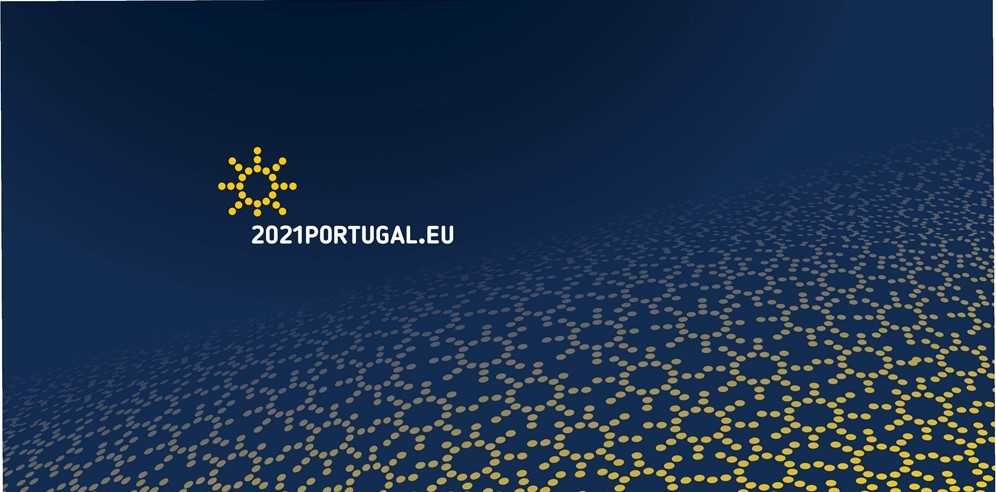 Portugāles prezidentūras ES Padomē (turpmāk – Portugāles prezidentūra) prioritātes ir izvirzītas saskaņā ar vadmotīvu "Laiks gūt rezultātus – taisnīga, zaļa un digitāla atlabšana".Portugāles prezidentūras programmas pieci stratēģiskie mērķi: Stiprināt Eiropas noturību.Veicināt uzticēšanos Eiropas sociālajam modelim.Sekmēt ilgtspējīgu atveseļošanu.Paātrināt taisnīgu un iekļaujošu digitālo pārkārtošanos.Atkārtoti apstiprināt ES lomu pasaulē, nodrošinot, ka tā balstās uz atvērtību un multilaterālismu.Portugāles prezidentūra īpašu uzmanību veltīs atbalstam ES Covid-19 pandēmijas pārvarēšanā. Tā veicinās tādu kopīgu ES redzējumu, kas ir novatorisks, ar skatu uz nākotni un balstās uz kopīgām vērtībām – solidaritāti, konverģenci un kohēziju.Lai to panāktu, Portugāle ir apņēmusies uzņemties pozitīvu un elastīgu lomu, lai veicinātu sadarbību, sasniegtu jūtamus rezultātus ekonomikas atveseļošanā un palīdzētu ES izkļūt no krīzes.Portugāles prezidentūras darba programma pieejama šeit.Prioritātes izglītības jomā:Nākamais stratēģiskais ietvars Eiropas sadarbībai izglītības jomā ar mērķi līdz 2025. gadam izveidot Eiropas izglītības telpu.Eiropas universitāšu iniciatīva un ES augstākās izglītības pārveidošanas programma:1) paplašināšanās un sociālā iekļaušana; 2) dažādošana un specializācija;3) zināšanu trijstūris: izglītība, pētniecība un inovācija; 4) internacionalizācija.Iekļaujoša, uz panākumiem vērsta un visiem pieejama izglītība.Sanāksmes:Neformālā ES izglītības ministru sanāksme (22. janvāris)ES Izglītības, jaunatnes, kultūras un sporta padome (izglītība) (19. februāris un 17. maijs)Prioritātes jaunatnes jomā:Stiprināt daudzlīmeņu pārvaldību, veicinot jauniešu līdzdalību lēmumu pieņemšanas procesos. Uz tiesībām balstītas pieejas veicināšana attiecībā uz jaunatnes politiku.Sanāksmes:Izglītības, jaunatnes, kultūras un sporta padome (jaunatne) (17. maijs)ES Jaunatnes konference (12.-15. marts)Eiropas Solidaritātes korpusa programmas atklāšanas pasākums (jūnijs)Prioritātes sporta jomā:Inovācijas Sportā. Sporta diplomātija ES ārējo attiecību kontekstā. Sanāksmes:Izglītības, jaunatnes, kultūras un sporta padome (sports) (18.maijs)Prioritātes zinātnes jomā:Izturīga atjaunotne caur Eiropas Pētniecības telpu: prasmes un nodarbinātība, atvērta sadarbība, zinātnisko karjeru attīstība visā Eiropā.Pētniecības un inovācijas vadīta zaļa un digitāla transformācija: ieguldījumu palielināšana Apvārsnis Eiropa, NextGenEU, ar mērķi veicināt digitālo pāreju.Sanāksmes:ES Konkurētspējas padome (pētniecība) (26. februāris un 28. maijs)Neformālā ES pētniecības ministru sanāksme (2. un 3. februāris)Prioritātes kosmosa jomā:Izturīgāka atjaunotne:darbs pie Eiropas stratēģijas “jaunajā kosmosā”, atverot plašāku pieeju kosmosam un satelītu datu izmantošanai;Eiropas kosmosa ekosistēmas stiprināšana, virzība uz “digitālo planētu” caur sistēmu integrāciju un IT attīstību;vērtības ķēžu izturības un pētniecības organizāciju sadarbības uzlabošana.Zaļa un digitāla transformācija: kosmosa tehnoloģijas un dati piekrastes ilgtspējīgai attīstība un “zilajai ekonomikai”;Kosmosa un ne-kosmosa sektoru sadarbība un datu pielietojamība ilgtspējīgai, zaļai un digitālai pārejai, veicinot jaunas ekonomiskās aktivitātes “antropocēnā”. Stiprināt ES-Āfrikas sadarbību.Sanāksmes:ES Konkurētspējas padome (kosmoss) (28. maijs)